Toute l’équipe éducative de l’école St Joseph de St Perreux vous souhaite de joyeuses fêtes de fin d’année !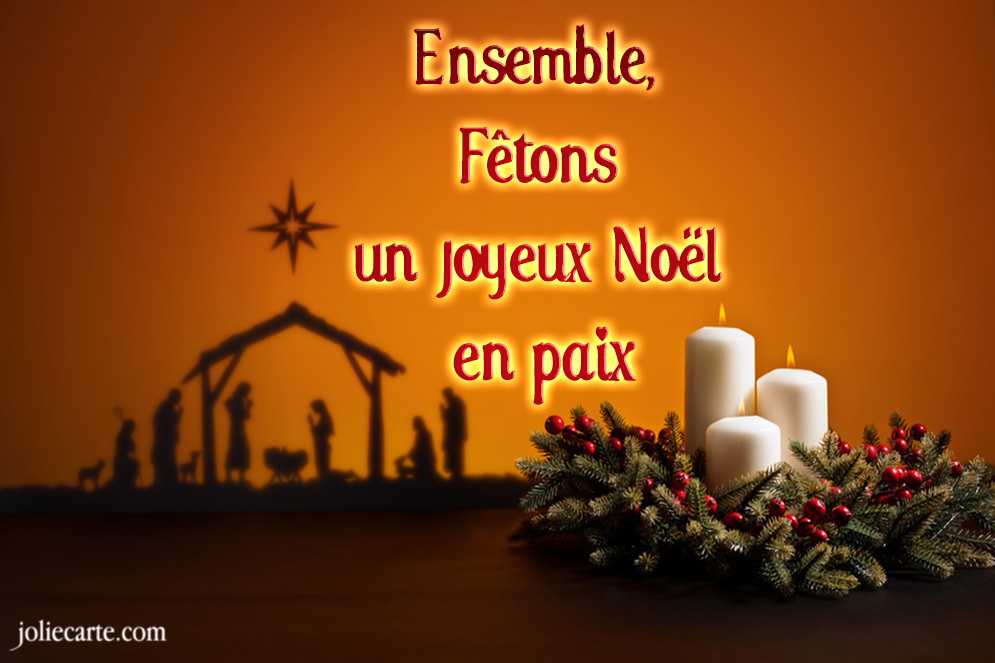 